PRESCRIPTION SPECIFICATION VERTICAL MEDICAL BED HEAD UNIT SILEAPrincipleAll rooms will be equipped with a vertical bed head unit such as SILEA, manufactured by TLV, or an equivalent product:incorporating Low voltage/Extra low voltage and medical gas equipment,protecting the gas outlets with an ABS/PC casing with or without a cover according to the outlet standard,including a wide choice of colours to match the colours and furnishings of the rooms.(Image for information only, to illustrate the description)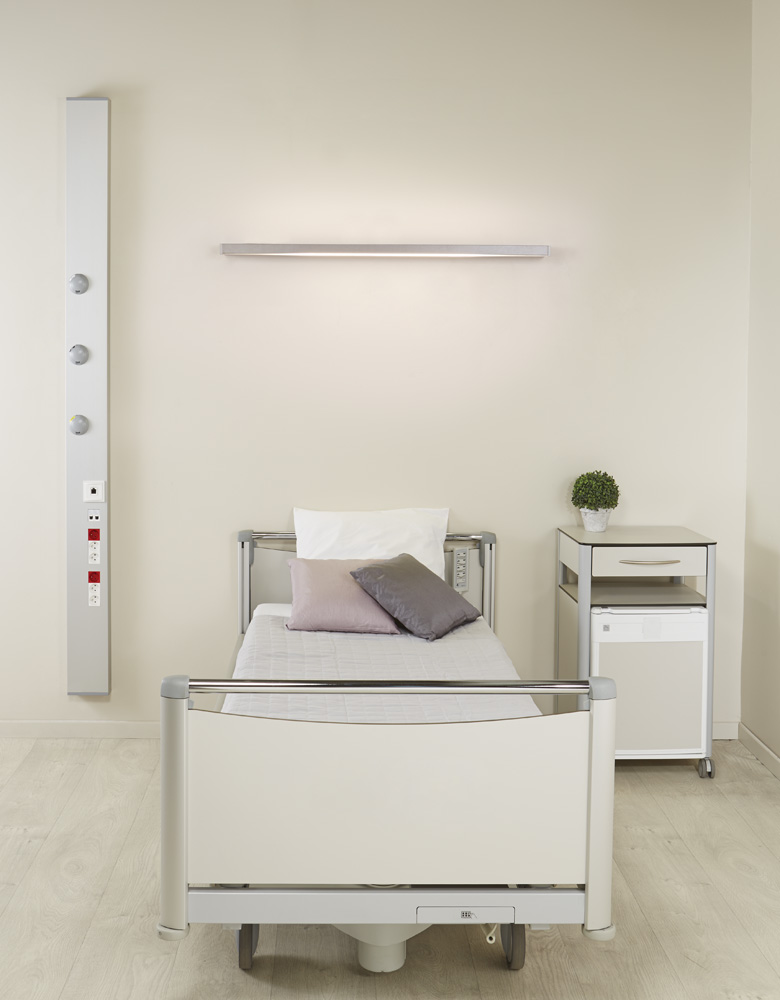 Technical reference frameworkThe bed head unit will comprise an one-piece extruded aluminum profile (fire classification M0) divided into three compartments closed off by a single clipped cover (powdered epoxy paint finish) for electricity and medical gases, and will have an overall cross-section of 63 X 160 mm.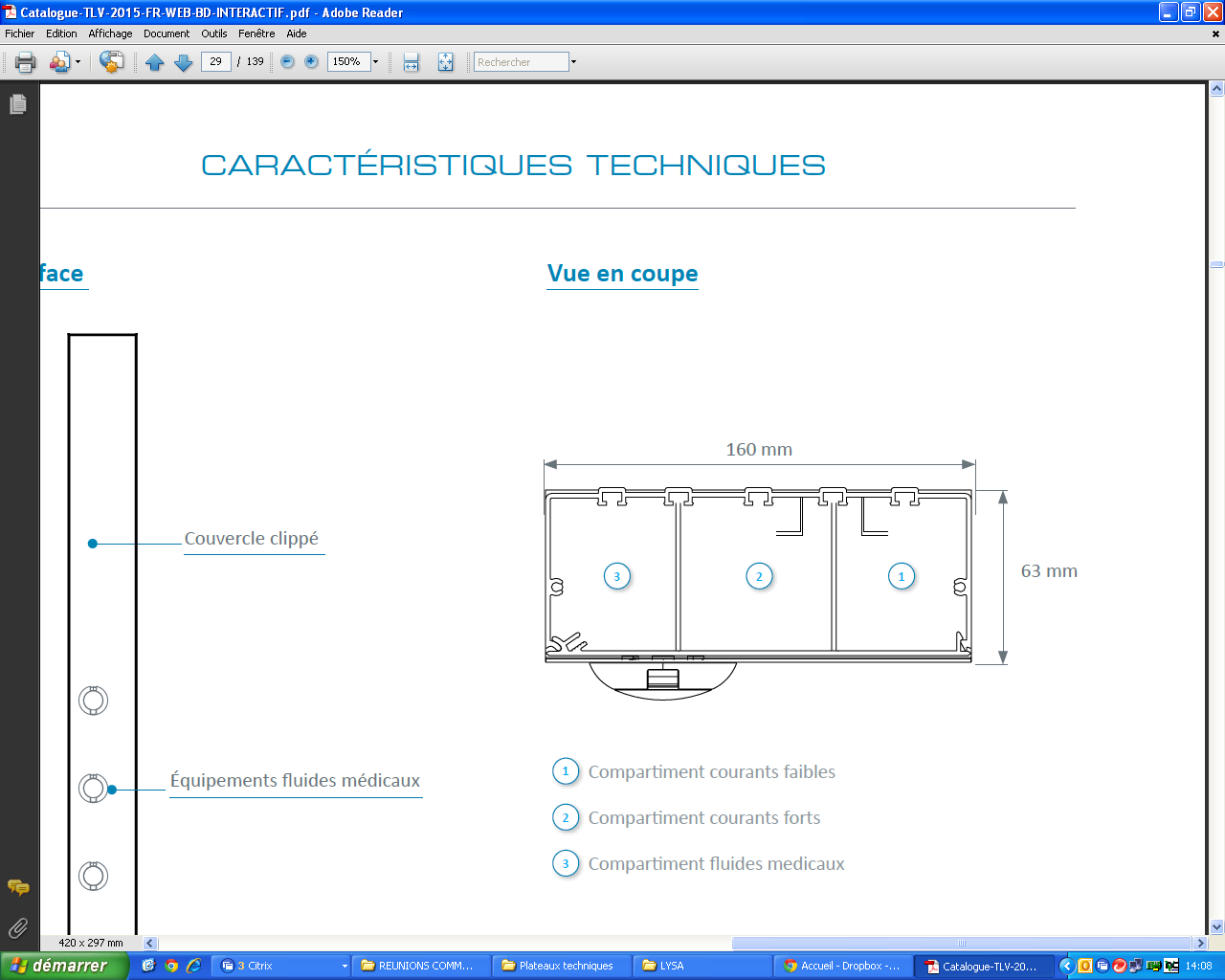 The electrical and medical gas supplies will be connected either: at the back (a cut-out at the back of the unit is provided for this purpose), or from the ceiling, via an extruded aluminium profile duct with three compartments closed by a clipped cover. This can be placed at either end.The compartments will be separated as far as their connection point, and accessible by simply opening the covers, one for electricity and one for medical gases for ease of assembly and maintenance.Cleaning and disinfection will be easy, thanks to :endcaps and gas casings made of soft injection moulded ABS/PC electrical accessories flush-mounted with the coverInstallation and MaintenanceThese will be facilitated by:locking brackets for fast mounting of the unit on the wall,LV connection terminals with identification of the various networks (power sockets and lighting) with WAGO-type push wire connectors),ELV connection terminals with identification with WAGO-type push wire connectors),a wiring diagram placed inside the unit near the connection point,a label showing the NF-EN-11197 electrical safety test results , placed on the cover inside the box near the connection terminal,a system providing automatic earthing of the covers,electrical accessories secured to the bottom of the unit (not requiring a finishing window front frame),ABS/PC medical gas casings securely fastened to the cover, incorporating ventilation of the medical gas compartment for AFNOR outlets.EquipmentThe bed head unit shall comprise one set of equipment for each bed, with at least:4 Single power sockets on two separate electrical networks,1 RJ45 socket,1 nurse call button and its handset,1 pre-piped oxygen outlet,1 pre-piped medical air outlet,1 pre-piped vacuum outlet. Normative reference frameworkThe unit, completely factory-made, must comply with the following standards and recommendations in force:EN ISO 9001 and EN ISO 13485 : Quality management systems,CE Marking in compliance with the 93/42/EEC "Medical Devices" directive,EN ISO 11197 : Gaines techniques à usage médical,EN ISO 7396-1: Medical gas distribution system - Part 1,The manufacturer undertakes to provide the following:reports on the EN-11197 piping tests,reports on the EN-11197 electrical safety tests,proof of compliance with the electromagnetic compatibility requirements,the EC Medical Devices certificate issued by a notified body,the ISO 9001 and ISO 13485 certificates, The equipment shall be delivered with the instruction manual giving details of all assembly, installation, and maintenance operations.